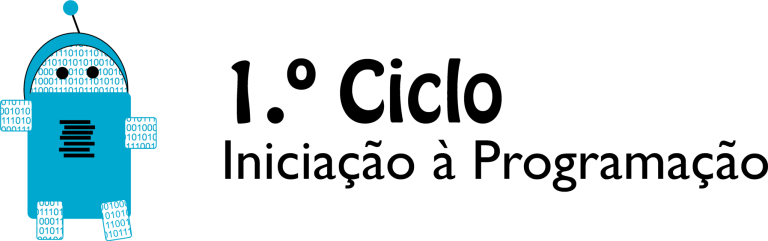 Movimento e coordenadasTempo: 50 minutosOBJETIVOSUtilização de coordenadas x e y para mover atores.Criação de uma animação utilizado movimento e imagens.Criação de uma animação de um habitat natural.ORIENTAÇÕESRECURSOS/MATERIAISComputadorScratch 2.0.INTRODUÇÃO (10 MIN)Escolher ou criar um ator.Pode-se escolher um ator a partir da biblioteca.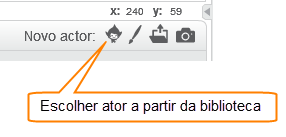 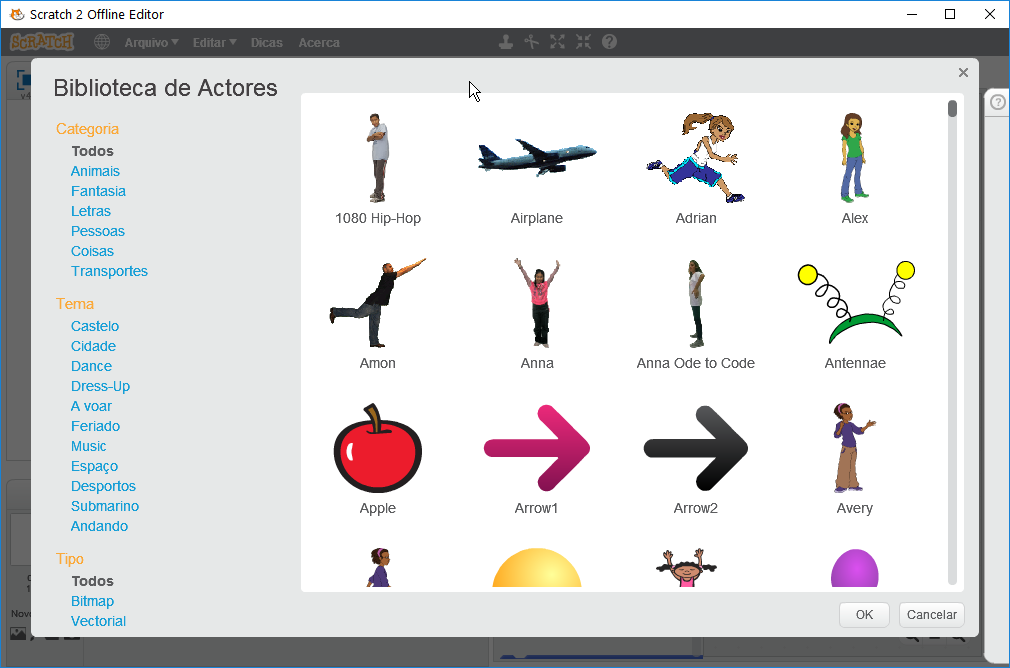 Também é possível criar um ator.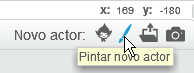 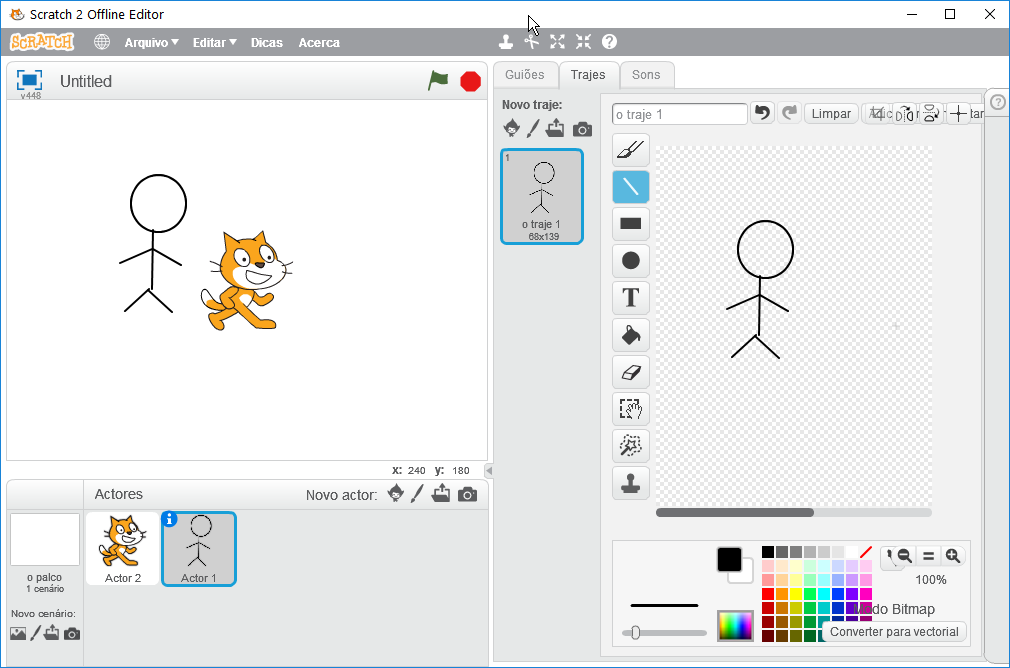 DeslizarPara fazer deslizar é necessário posicionar o ator numa determinada posição x e y. Peça aos alunos para experimentarem mover o ator (clicar no ator com o botão esquerdo do rato e arrastar sem largar o botão) no palco e que observem os valores de x e y, ao mover para cima, baixo, esquerda e direita.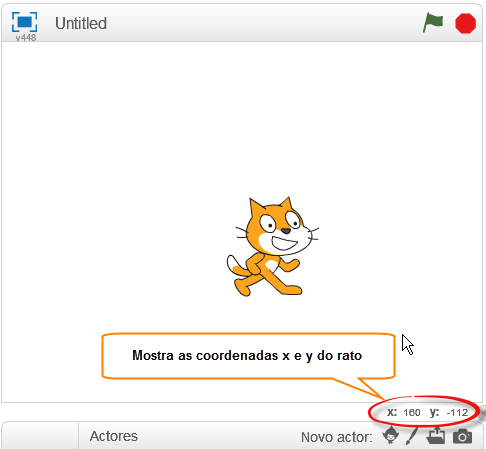 Para deslizar, utilizar o bloco de movimento “desliza em __s para as coordenadas (x:__, y:__)”.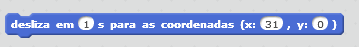 GirarVirar um ator com base nos graus de um círculo. Uma volta completa corresponde a 360 graus.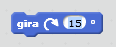 É importante utilizar um bloco de controlo espera para suavizar os movimentos.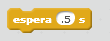 Exemplo: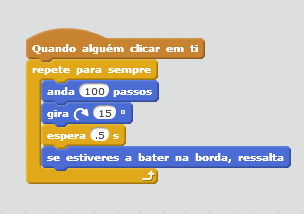 ATIVIDADES (30 MIN)Passarinhos a voarAdicionar dois atores pássaros.Escolher um cenário adequado para o palco.Utilizar o bloco deslizar para fazer mover os atores pelo ecrã.Mudar o tempo do bloco deslizar e verificar o que acontece.Os transportesAdicionar dois atores da categoria transportes.Escolher um cenário adequado para o palco.Utilizar os blocos gira e anda para fazer mover os atores pelo ecrã.Mudar os graus do bloco girar e verificar o que acontece.A florestaSelecionar o cenário floresta (forest).Escolher alguns atores da categoria Animais.Utilizar diferentes tipos de movimento para criar uma animação da floresta.AVALIAÇÃO (10 MIN)Resultado final das três atividades.